                                                                            PATVIRTINTA                                                                                                             Kauno lopšelio-darželio „Volungėlė“                                                                                                           Direktorės 2023 m. rugpjūčio 31 d.                                                                                Įsakymas Nr. V-60     RESPUBLIKINIS IKIMOKYKLINIO IR PRIEŠMOKYKLINIO AMŽIAUS VAIKŲ                                        TĖVŲ/GLOBĖJŲ IR MOKYTOJŲ PROJEKTAS,,NUSIŠYPSOK IR SAVO ŠYPSENĄ MAN DOVANOK“ SKIRTAS TARPTAUTINEI ŠYPSENOS DIENAI PAMINĖTI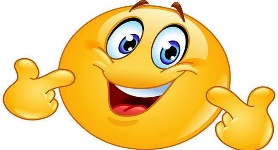 NUOSTATAIPROJEKTO AKTUALUMAS:Nuo 1999 m. kiekvieną pirmą spalio mėn., penktadienį, visas pasaulis švenčia Tarptautinę Šypsenos dieną. Ją įsteigęs Harvey Ball (iš Masačiusetso valstijos, JAV), kvietė žmones dalintis šypsenomis. ,,Daryk gerus darbus, džiugink kitus, šią dieną padėk atsirasti bent vienai šypsenai“, –  sakė jis. Šypsena – vienas iš gerų tarpusavio santykių elementų. Tai nuoširdumo, draugiškumo išraiška, geros nuotaikos simbolis. Kviečiame ikimokyklinio ir priešmokyklinio amžiaus vaikus, tėvus/globėjus, mokytojus prisijungti ir kartu paminėti Šypsenos dieną, pasitelkus kūrybiškumą, vaizduotę, išradingumą kuriant darbelius, piešiant piešinius ar dar kitaip įprasminant šią šventę.I SKYRIUSBENDROSIOS NUOSTATOSRespublikinio ikimokyklinio ir priešmokyklinio ugdymo įstaigų projekto ,,Nusišypsok ir savo šypseną man dovanok“ nuostatai reglamentuoja projekto tikslą, uždavinius, dalyvius, darbų pateikimo, organizavimo, vykdymo tvarką.Projektą organizuoja  Kauno miesto lopšelio – darželio ,,Volungėlė“ (Rietavo g. 20). Ikimokyklinio ugdymo mokytoja metodininkė Sigutė Bartkuvienė, meninio ugdymo mokytoja metodininkė Albina Pakėnienė, logopedė Milda Bagdonienė, socialinė pedagogė metodininkė Sandra Laurikaitienė.               .Projektą koordinuoja direktoriaus pavaduotoja ugdymui Birutė Žeimienė.Projekto nuostatai skelbiami Kauno lopšelio – darželio ,,Volungėlė“ interneto svetainėje, socialinio tinklo ,,Facebook“ grupėje ,,Auklėtoja auklėtojai‘ (idėjos, darbeliai, veiklų planai).II SKYRIUSTIKSLAS IR UŽDAVINIAIProjekto tikslas – skatinti vaikų teigiamas emocijas, lavinti kūrybiškumą, vaizduotę, organizuojant veiklas teikiančias vaikams juoką ir šypsenas.Projekto uždaviniai:	Pasirenkant priemones, būdus, STEAM elementus, kurti įvairius darbelius, piešti piešinius, puošti įstaigos aplinką, kur atsispindėtų – šypsenos.Skatinti vaikus kurti gerą nuotaiką, savijautą, dovanoti šypseną kasdien kitam.       3. Kūrybiškai įtraukti vaikus, šeimos narius, bendruomenę.      4. Skatinti bendradarbiavimą tarp ikimokyklinių ugdymo įstaigų, siekiant dalintis gerąja patirtimi.III SKYRIUSDALYVIAIKviečiame ikimokyklinių ir priešmokyklinių ugdymo įstaigų vaikus kartu su mokytojomis, tėveliais/globėjais dalyvauti projekte ,,Nusišypsok ir savo šypseną man dovanok“.IV SKYRIUSVYKDYMO LAIKAS  Projektas vyksta nuo 2023 m. Rugsėjo 25 d. iki Spalio 13 d.V SKYRIUSORGANIZAVIMO TVARKAProjekto dalyviai kviečiami pokalbiui apie emocijas, kokios jos būna, ką jos duoda mums kiekvienam.Pasitelkiant kūrybiškumą, vaizduotę, STEAM metodus projekto dalyviai kuria darbelius, piešia piešinius kuriuose atsispindėtų šypsenos.Iš sukurtų darbų puošti įstaigos, grupės aplinką, kuri nuteiktų šypsotis, sukurtų jaukumą aplink. Priemones ir būdus renkasi patys kūrėjai (tiek natūralias gamtines, tiek žmogaus sukurtas (popierius, plastilinas, guašas ir t.t.).Atliktus darbus nufotografuojame ir įkeliame į uždarą Facebook grupę (nuoroda: https://www.facebook.com/groups/193987810363375).                                   .Nuotraukose kūrybiniai darbai pateikiami be dalyvių, jos siunčiamos nuo 2023 m. rugsėjo 25 d., iki spalio 13 d., pasibaigus projekto laikui, nuotraukų prašome nekelti.Įkėlus nuotraukas būtina nurodyti: miestą, ugdymo įstaigos pavadinimą, dalyvio(ių) vardą, amžių, mokytojo vardą, pavardę.Dalyviai, pateikdami darbų nuotraukas sutinka, kad darbai ir autorių asmens duomenys (vardai, pavardės, grupių pavadinimai, amžius) būtų naudojami internetinėje svetainėje.                                   Projekto darbai bus priimami pagal nurodytus reikalavimus ir iki nurodyto termino. VI SKYRIUSBAIGIAMOSIOS NUOSTATOSBus parengtas virtualus projekto pristatymas ir įkeltas į „Volungėlės“ internetinę svetainę.Projekto dalyviams bus parengtos Kauno m. lopšelio – darželio ,,Volungėlė“ padėkos  ir pažymos apie dalyvavimą projekte.Papildoma informacija apie projektą teikiama telefonu +37068715547,  bei el. paštu  kaunovolungele@gmail.com